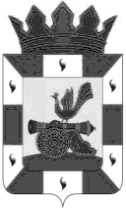 АДМИНИСТРАЦИЯ МУНИЦИПАЛЬНОГО ОБРАЗОВАНИЯ «СМОЛЕНСКИЙ РАЙОН» СМОЛЕНСКОЙ ОБЛАСТИП О С Т А Н О В Л Е Н И Е
от 01.11.2017 № 2277.                          Об утверждении программы комплексногоразвития социальной инфраструктуры Корохоткинского сельского поселения Смоленского района Смоленской областина 2018-2033 годыНа основании Федерального закона от 29 декабря 2014 года N 456-ФЗ «О внесении изменений в Градостроительный кодекс Российской Федерации и отдельные законодательные акты Российской Федерации» и в соответствии с постановлением Правительства Российской Федерации от 1 октября 2015 года N 1050 «Об утверждении требований к программам комплексного развития социальной инфраструктуры поселений, городских округов» и генеральным планом Корохоткинского сельского поселения Смоленского района Смоленской области, утверждённым решением Совета депутатов Корохоткинского сельского поселения от 02 ноябрь 2012 года № 60, АДМИНИСТРАЦИЯ МУНИЦИПАЛЬНОГО ОБРАЗОВАНИЯ «СМОЛЕНСКИЙ РАЙОН» СМОЛЕНСКОЙ ОБЛАСТИ ПОСТАНОВЛЯЕТ:1. Утвердить Программу комплексного развития социальной инфраструктуры Корохоткинского сельского поселения Смоленского района Смоленской области  на 2018 - 2033 годы (приложение).2. Опубликовать настоящее Постановление в средствах массовой информации.3. Контроль за исполнением настоящего постановления возложить на Главу муниципального образования Корохоткинского сельского поселения Смоленского района Смоленской области (Алексеенков В.Н.).Глава муниципального образования «Смоленский район» Смоленской области                                                О.Ю. ЯзеваПриложениек постановлениюАдминистрации муниципального образования«Смоленский район» Смоленской областиот 01.11.2017 N 2279ПРОГРАММАКОМПЛЕКСНОГО РАЗВИТИЯ СОЦИАЛЬНОЙ ИНФРАСТРУКТУРЫКОРОХОТКИНСКОГО СЕЛЬСКОГО ПОСЕЛЕНИЯ СМОЛЕНСКОГО РАЙОНА СМОЛЕНСКОЙ ОБЛАСТИ  НА 2018 - 2033 ГОДЫ1. Паспорт программы2. Характеристика состояния социальной инфраструктурыКорохоткинское сельское поселение — муниципальное образование в составе Смоленского района Смоленской области России. Административный центр — деревня Магалинщина. На территории поселения находятся 20 населённых пунктов.Образовано 2 декабря 2004 года.Общая площадь: 145,5 км
Расположение: центральная часть Смоленского районаПо территории поселения проходят автомобильные дороги М1 «Беларусь» и Р134 «Старая Смоленская дорога» Смоленск — Дорогобуж — Вязьма — Зубцов.
По территории поселения проходит железная дорога Москва — Минск, станции Волчейка, Колодня и Смоленское железнодорожное полукольцо.Численность и возрастная структура населения Корохоткинского сельского поселения Смоленского района Смоленской области:Главным источником экономического роста в муниципальном образовании является промышленный и сельскохозяйственный потенциал. Социальный потенциал отражает важнейшие составляющие человеческого капитала (здоровье, образование, культура, благосостояние населения), обеспеченность жильем, состояние социальной сферы и другие стороны жизнедеятельности человека.Современная планировочная ситуация характеризуется рядом особенностей, которые являются следствием специфики природных условий, экономико-географической ситуации, исторического характера системы расселения и исторического характера хозяйственной деятельности.Центральная часть д. Магалинщина занята  индивидуальными жилыми домами. Образовательная система Корохоткинского сельского поселения Смоленского района Смоленской области представлена Синьковской муниципальной средней общеобразовательной школой.В Корохоткинском сельском поселении обеспечена доступность дошкольного образования для детей в возрасте от 3 месяцев до 7 лет. Количество мест в детском саду  «Березка» п. Геодеоновка, д.8, 95. Осуществляется предварительная электронная запись на предоставление услуг по бесплатному дошкольному образованию. Все очередники обеспечиваются местами в детских садах.Отрасль культуры в Корохоткинском сельском поселении Смоленского района Смоленской области представлена «Пискарихинский дом культуры» и Муниципальное казенное учреждение «Военно-исторический музей «Во славу отчизны». Сельский дом культуры является центром культурной и общественной жизни Корохоткинского сельского поселения Смоленского района Смоленской области.Библиотечная сеть Корохоткинского сельского поселения представлена библиотекой в д. Синьково, ул. Гутина, д.1 «б».В процессе анализа существующей социальной инфраструктуры сельского поселения выявилась необходимость в строительстве детской площадки в д. Магалинщина.Генеральным планом Корохоткинского сельского поселения Смоленского района Смоленской области, утверждённым решением Совета Депутатов Корохоткинского сельского поселения от 02.10.2012 года № 60, предусмотрена перспектива развития поселения до 2033 года с учетом развития социальной инфраструктуры. Мероприятия на расчетный срок до 2033 года согласно утвержденному Генеральному плану:1. Достижение принятых в Генеральном плане нормативных значений обеспеченности населения услугами социального и культурно-бытового обслуживания.Переченьобъектов, предлагаемых к размещениюв течение расчетного срока3. Перечень мероприятийи источники финансирования Программы4. Целевые индикаторы Программы5. Оценка эффективности мероприятийПри оценке нормативно-правовой базы, необходимой для функционирования и развития социальной инфраструктуры поселения, принято решение, что не требуется внесение изменений по совершенствованию нормативно-правового и информационного развития социальной инфраструктуры, направленные на достижение целевых показателей Программы.Совокупность программных мероприятий при их полной реализации позволит:       1.Повысить качество жизни жителей сельского поселения;        2.  Сформировать современный привлекательный имидж поселения.       3.  Устойчиво развивать социальную инфраструктуру поселения.4.  Повысить благоустройство поселения.Оценка эффективности реализации Программы будет осуществляться по целевым показателям и индикаторам, приведенным в разделе 4 Программы.Наименование ПрограммыПрограмма комплексного развития социальной инфраструктуры Корохоткинского сельского поселения Смоленского района Смоленской области на 2018 - 2033 годы (далее - Программа)Основания для разработки Программы- Федеральный закон от 06.10.2003 N 131-ФЗ "Об общих принципах организации местного самоуправления в Российской Федерации";- Федеральный закон от 29.12.2014 N 456-ФЗ "О внесении изменений в Градостроительный кодекс Российской Федерации и отдельные законодательные акты Российской Федерации";- постановление Правительства Российской Федерации от 01.10.2015 N 1050 "Об утверждении требований к программам комплексного развития социальной инфраструктуры поселений, городских округов";- Генеральный план Корохоткинского сельского поселения Смоленского района Смоленской области, утверждённым решением Совета Депутатов Корохоткинского сельского поселения от 02.10.2012 года № 60ЗаказчикАдминистрация Корохоткинского сельского поселения Смоленского района Смоленской области, местонахождение 214010,   д. Магалинщина, ул. Заречная, д. 1Основные разработчики ПрограммыАдминистрация муниципального образования «Смоленский район» Смоленской области, местонахождение 214019,  г.Смоленск, проезд Маршала Конева, д. 28ЕЦель ПрограммыКомплексное развитие социальной инфраструктуры Корохоткинского сельского поселения Смоленского района Смоленской областиЗадачи Программы- безопасность, качество и эффективность использования населением объектов социальной инфраструктуры поселения;- доступность объектов социальной инфраструктуры поселения для населения в соответствии с нормативами градостроительного проектирования;- сбалансированное, перспективное развитие социальной инфраструктуры поселения в соответствии с установленными потребностями в объектах социальной инфраструктуры;       - эффективность функционирования действующей социальной инфраструктурыУкрупненное описание запланированных мероприятийСтроительство объектов социальной инфраструктурыПеречень основных мероприятий Программы- детская площадкаСроки реализации Программы2033 годОбъемы и источники финансированияПрограмма предполагает финансирование за счет средствбюджета поселения - 100,0 тыс. руб.Целевые индикаторы обеспеченности населения объектами социальной инфраструктурыОбеспеченность населения объектами социальной инфраструктуры  - 93%Ожидаемые результаты реализации ПрограммыРазвитие социальной инфраструктурыNп/пНаименование показателяЗначение показателя по годам (чел.)Значение показателя по годам (чел.)Значение показателя по годам (чел.)Nп/пНаименование показателя201520161Население500251162Возрастная структура населения:2моложе трудоспособного возраста6786783в трудоспособном возрасте290529754старше трудоспособного возраста141914635Занято в экономике поселения706706N п/пНаименованиеЕмкостьМесто размещения1234Благоустройство территорий Благоустройство территорий Благоустройство территорий 1Установка детской площадки  1 объектд. МагалинщинаN п/пНаименование мероприятия, источник финансированияПотребность в финансовых средствах, тыс. рублейПотребность в финансовых средствах, тыс. рублейПотребность в финансовых средствах, тыс. рублейПотребность в финансовых средствах, тыс. рублейПотребность в финансовых средствах, тыс. рублейПотребность в финансовых средствах, тыс. рублейПотребность в финансовых средствах, тыс. рублейПотребность в финансовых средствах, тыс. рублейПотребность в финансовых средствах, тыс. рублейПотребность в финансовых средствах, тыс. рублейПотребность в финансовых средствах, тыс. рублейОтветственные исполнителиN п/пНаименование мероприятия, источник финансированияВсегов том числе по годам:в том числе по годам:в том числе по годам:в том числе по годам:в том числе по годам:в том числе по годам:в том числе по годам:в том числе по годам:в том числе по годам:в том числе по годам:Ответственные исполнителиN п/пНаименование мероприятия, источник финансированияВсего201820192020202120222023202420252026-20292030-20331234567891011121314Цель: Комплексное развитие социальной инфраструктуры Корохоткинского сельского поселения Смоленского района Смоленской областиЦель: Комплексное развитие социальной инфраструктуры Корохоткинского сельского поселения Смоленского района Смоленской областиЦель: Комплексное развитие социальной инфраструктуры Корохоткинского сельского поселения Смоленского района Смоленской областиЦель: Комплексное развитие социальной инфраструктуры Корохоткинского сельского поселения Смоленского района Смоленской областиЦель: Комплексное развитие социальной инфраструктуры Корохоткинского сельского поселения Смоленского района Смоленской областиЦель: Комплексное развитие социальной инфраструктуры Корохоткинского сельского поселения Смоленского района Смоленской областиЦель: Комплексное развитие социальной инфраструктуры Корохоткинского сельского поселения Смоленского района Смоленской областиЦель: Комплексное развитие социальной инфраструктуры Корохоткинского сельского поселения Смоленского района Смоленской областиЦель: Комплексное развитие социальной инфраструктуры Корохоткинского сельского поселения Смоленского района Смоленской областиЦель: Комплексное развитие социальной инфраструктуры Корохоткинского сельского поселения Смоленского района Смоленской областиЦель: Комплексное развитие социальной инфраструктуры Корохоткинского сельского поселения Смоленского района Смоленской областиЦель: Комплексное развитие социальной инфраструктуры Корохоткинского сельского поселения Смоленского района Смоленской областиЦель: Комплексное развитие социальной инфраструктуры Корохоткинского сельского поселения Смоленского района Смоленской областиЦель: Комплексное развитие социальной инфраструктуры Корохоткинского сельского поселения Смоленского района Смоленской областиВсего100100Областной бюджет0Бюджет поселения100100Внебюджетные средства01.1. Благоустройство территории1.1. Благоустройство территории1.1. Благоустройство территории1.1. Благоустройство территории1.1. Благоустройство территории1.1. Благоустройство территории1.1. Благоустройство территории1.1. Благоустройство территории1.1. Благоустройство территории1.1. Благоустройство территории1.1. Благоустройство территории1.1. Благоустройство территории1.1. Благоустройство территории1.1. Благоустройство территорииВсего по п. 1.1100100Областной бюджет0Бюджет поселения100100Строительство детской площадки в д. МагалинщинаАдминистрация Корохоткинского сельского поселенияNп/пНаименование целей и задачНаименование целевого индикатораЗначение показателя по годамЗначение показателя по годамЗначение показателя по годамЗначение показателя по годамЗначение показателя по годамЗначение показателя по годамЗначение показателя по годамЗначение показателя по годамЗначение показателя по годамЗначение показателя по годамNп/пНаименование целей и задачНаименование целевого индикатора201820192020202120222023202420252026-20292030-2033Цель: Комплексное развитие социальной инфраструктуры Корохоткинского сельского поселения Смоленского района Смоленской областиЦель: Комплексное развитие социальной инфраструктуры Корохоткинского сельского поселения Смоленского района Смоленской областиЦель: Комплексное развитие социальной инфраструктуры Корохоткинского сельского поселения Смоленского района Смоленской областиЦель: Комплексное развитие социальной инфраструктуры Корохоткинского сельского поселения Смоленского района Смоленской областиЦель: Комплексное развитие социальной инфраструктуры Корохоткинского сельского поселения Смоленского района Смоленской областиЦель: Комплексное развитие социальной инфраструктуры Корохоткинского сельского поселения Смоленского района Смоленской областиЦель: Комплексное развитие социальной инфраструктуры Корохоткинского сельского поселения Смоленского района Смоленской областиЦель: Комплексное развитие социальной инфраструктуры Корохоткинского сельского поселения Смоленского района Смоленской областиЦель: Комплексное развитие социальной инфраструктуры Корохоткинского сельского поселения Смоленского района Смоленской областиЦель: Комплексное развитие социальной инфраструктуры Корохоткинского сельского поселения Смоленского района Смоленской областиЦель: Комплексное развитие социальной инфраструктуры Корохоткинского сельского поселения Смоленского района Смоленской областиЦель: Комплексное развитие социальной инфраструктуры Корохоткинского сельского поселения Смоленского района Смоленской областиЦель: Комплексное развитие социальной инфраструктуры Корохоткинского сельского поселения Смоленского района Смоленской области1.- формирования современного привлекательного имиджа поселения;- устойчивое развитие социальной инфраструктуры поселения.- повышение благоустройства поселения.Доля граждан Корохоткинского сельского поселения Смоленского района Смоленской области, удовлетворенных благоустройством территорий8793